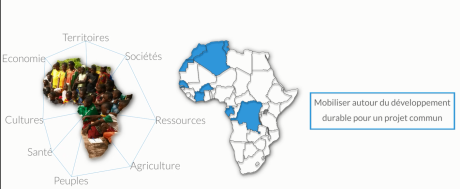 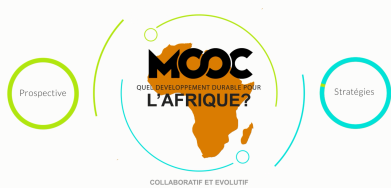 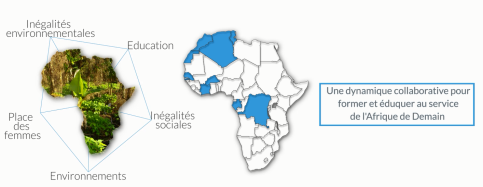 Présentation du Mooc « Quel(s) développement(s) durable(s) pour l’Afrique ? »Le titre, quelque peu provocateur, est là pour rappeler qu’il ne peut y avoir de réponse simple, univoque et stabilisée ; ni dans le temps ni entre les pays, à une telle question. Le travail ne peut donc qu’être pluriculturel et collaboratif. Le site http://www.afrique-durable.com/ offre un premier niveau d’information sur ce Mooc.1° Public de ce Mooc:Ce Mooc s’adresse auxaux étudiants de toutes les filières universitairesaux différents acteurs du développement durable et de la formation dans le domaine des associations et des collectivités dans les différents pays d’Afrique francophoneà toutes les personnes intéressées par ces questions, qu’elles soient résidentes ou non en Afrique.2° Présentation des objectifs de ce Mooc:Ce Mooc permettra de :Cerner la complexité du concept de développement durable : représentations, savoirs et pratiques ?Présenter la diversité des acteurs et les enjeux du développement durable en Afrique ?Montrer les spécificités du développement durable en Afrique : quelles pratiques, quels possibles? Penser l’Afrique de demain : quels savoirs, quels métiers, quelles formations ?Construire des projets de développement pour l’Afrique : méthodes, outils et compétences ?Eduquer au développement durable, de la pédagogie à l’action : quels enjeux, quelles éducations ?NB Ces 6 points correspondent aux six semaines du déroulé de ce Mooc.Dans ce Mooc seront articulés :1 des capsules de cours2 des études de cas pour introduire ou comprendre3 des exercices de suivi et d’accompagnement4 des ressources pour aller plus loin…Attestation de Suivi et Certificat de compétences :Ce mooc pourra être suivi selon trois modalités,	libre dans son intégralité sans attestation.	en réalisant les évaluations en ligne et une évaluation par ses pairs (proposition d’une courte étude de cas)  donnant lieu  à un certificat de niveau 1 	en suivant un parcours avancé à partir de la semaine 3 puis en réalisant une évaluation sur table (dans un centre AUF ou une Université) pouvant donner lieu à un certificat de niveau 2.NB : Une mise en relation avec une formation de type Diplôme d’Université français est à l’examen, pour permettre l’intégration de la certification de niveau 2 dans un diplôme universitaire dès l’année 2017-2018.3° Partie destinée aux personnes qui suivront ce Mooc:Ce Mooc est collaboratif, dynamique, interdisciplinaire, interculturel et certificatif. Il ne s’agit donc pas d’un Mooc de type cours, présentant des ressources, mais d’un Mooc interactif véritablement scénarisé sur le plan pédagogique (que ce soit dans son fonctionnement global et hebdomadaire, ou celui des capsules de cours et des études de cas).Vous pouvez collaborer en précisant ce que vous attendez de ce Mooc, en proposant des contenus destinés à la partie cours ou approfondissements en complément des apports des équipes pédagogiques. Des solutions pour favoriser l’accès au numérique sont à l’étude, tant sur les Campus Universitaires de différentes villes des pays concernés, que dans les zones où l’accès est plus difficile (via des clés 3G spécifiquement dédiées à ce Mooc).Vous pouvez dès maintenant déposer sur la page d’accueil ( http://www.afrique-durable.com/) à la fois ce que vous :souhaiteriez trouver dans ce Mooc (contenus, types de médias, démarches…) pourriez y apporter à partir de votre expérience, de votre domaine de recherche ou d’expertise (proposition de textes, ou lien vers des videos youtube…)voudriez savoir sur ce Mooc (conditions d’accès, acquis nécessaires et modes de certification.Durant le mois de Décembre 2016, le site ne fonctionne qu’en mode dépôt. Vous posez vos questions et avez les réponses très rapidement mais vous ne voyez pas les questions posées par les autres et les réponses.A partir de Janvier jusqu’en Mars 2017, un forum sera mis en place et permettra les échanges.A partir de Janvier 2017, vous pourrez entrer dans le Hall de ce site collaboratif, en vous inscrivant à partir du forum. Vous y trouverez progressivement des ressources produites par les équipes pédagogiques et issues des propositions déposées sur ce site. Celles-ci seront organisées selon 3 entrées : par thématique, par pays et par compétences. Ces ressources pourront être des témoignages individuels sur « Comment voyez-vous l’Afrique demain, quelle Afrique souhaitez vous ? » sous forme d’une vidéo courte de 2 minutes , d’un fichier audio ou d’un texte, des exemples (études de cas, posters, expositions) selon les 3 entrées.Dans l’espace de ce hall, vous trouverez les informations concernant les partenaires universitaires, associatifs et institutionnels, ainsi que la borne d’inscription au Mooc qui ne sera active qu’à partir du moi de Mai.Dans ce hall vous trouverez aussi une bibliothèque virtuelle (articles de vulgarisation pour l’essentiel) qui sera alimentée par les équipes pédagogiques mais consultable par tous.Entre Février et Mai, les équipes pédagogiques des pays porteurs de ce projet (plus les personnes ou équipes intégrées entre temps) feront le lien entre vos demandes, vos propositions et ce que ces équipes auront déjà produit entre temps. Certaines de vos propositions pourront parfois être intégrées en vous mettant en relation et/ou en vous proposant de produire une capsule de cours (selon la charte de ce Mooc, conforme aux modes de communication pédagogiques, techniques et éthiques qui vous seront alors communiqués).Les fonctionnalités techniques et pédagogiques du Mooc seront testées en Mai-Juin pour des réajustements opérés entre Juin et Juillet 2017.Ce Mooc sera mis en œuvre du 15 Septembre au 30 Octobre 2017 et sera associé à des procédures de certification de niveau 1 en ligne durant les six semaines et à la fin Octobre pour l’étude de cas (évaluée par les pairs) et de niveau 2 en Novembre 2017 dans un centre AUF ou Universitaire. Les contenus d’approfondissement seront trouvés pour partie dans le mooc lui-même, et pour partie sur le site d’accompagnement du Mooc pour un meilleur niveau d’interactivité.Plusieurs colloques de médiatisation et ou de questionnement de ce Mooc sont prévus (cf Lettre du RéUniFED  http://reunifedd.fr/?articleforge_summary=lettre-aux-adherents-automne-2016).Les contenus proposés dans ce Mooc permettent de suivre le parcours de semaine en semaine jusqu'à la 6ème semaine. A partir de la semaine 3 des contenus d'approfondissement seront ajoutés à ces contenus de base, pour ceux le souhaiteraient, qu’ils envisagent ou non une certification.Vous pouvez donc collaborer en précisant ce que vous attendez de ce Mooc, en proposant des contenus dans la partie cours ou dans la partie approfondissements en complément des équipes pédagogiques. 3° Partie destinée aux équipes pédagogiques des différents pays:L’objectif de ce Mooc est créer des synergies entre les régions et les pays, da façon à construire de véritables dynamiques personnes et professionnelles (nouveaux métiers, évolution de l’emploi, rapprochement et évolution des formations proposées dans le supérieur).Un travail initial a été conduit par différentes équipes au Maroc, en Algérie et Tunisie, au Sénégal, Niger, Burkina-Faso, Cote d’Ivoire, Gabon et République démocratique du Congo pendant une année. Ce Mooc est soutenu financièrement et techniquement par l’AUF (via l’IFIC) en lien avec l’Université de Kinshasa qui est le porteur administratif (via la personne de Jean Baillon Bigohe), et coordonné sur le plan technico-pédagogique par le RéUniFEDD (Réseau Universitaire pour la Formation et l’Education à un Développement Durable). Ce réseau est l’opérateur principal du site collaboratif et du Mooc.Le pilote pédagogique de ce projet est Didier Mulnet (Ecole Supérieure du Professorat et l’Education de Clermont-Ferrand, Université Clermont-Auvergne, France) et vice président en charge de la formation au RéUniFEDD.Contact : Didier.Mulnet@univ-bpclermont.fr3.1 Fonctionnement et rôle du Comité Scientifique :Le comité scientifique est constitué :d’un ou plusieurs membres de chaque équipe des différents pays,d’experts pédagogiques (pour partie issus du RéUniFEDD) d’experts scientifiques sur le développement durable (principalement africains).Le comité scientifique, qui décide des orientations majeures de ce Mooc, sera enrichi suite à la COP22 à partir de  Décembre 2016 et en Janvier 2017.Il est chargé de se positionner par rapport à certains choix en lien avec le scénario global du Mooc, d’expertiser certaines propositions lorsque celles-ci le nécessitent et participer aux décisions stratégiques.3.2 Place du RéUniFEDD :En tant qu’opérateur technico-pédagogique du site et du Mooc, le RéUniFEDD est à l’interface entre :l’IFIC (AUF), l’Université de Kinshasa, les producteurs de ressources brutes ou finalisées selon les pays (pour les différents éléments du site, les capsules de cours et les études de cas)les opérateurs techniques en mesure de réaliser le montage et la mise en ligne des vidéos, de mettre en ligne l’accompagnement de ces vidéos (scénarios, suivi, évaluations…)…Un groupe de pilotage a été nommé au RéUniFEDD pour suivre ce projet. Ce groupe :	proposera son expertise pédagogique du scénario global, des scénarios de chaque semaine et des capsules ainsi que des études de cas.	proposera des évaluations en cours de parcours niveau 1	proposera des évaluations de niveau 2Ce travail se fera en étroite relation avec les experts pédagogiques nommés par l’AUF pour le suivi de ce Mooc (Samiha Khélifa et Thomas Laigle) ainsi que des référents de l’IFIC (Mona Laroussi et Zied Debbabi).Le RéUniFEDD a aussi pour fonction de mobiliser les réseaux lors d’événementiels (COP22, Colloques) pour une meilleure diffusion dans le public cible.Il a enfin (avec la CIFEODD) une fonction de coordination entre les équipes et les personnes des pays concernés.3.3 Place et fonctionnement des équipes des différents pays :Dix pays africains ont actuellement des équipes constituées. Mais depuis le lancement de la communication sur ce projet lors de la COP22 en Novembre 2016 à Marrakech, d’autres pays, d’autres Universités, d’autres régions et d’autres associations ont émis le souhait de rejoindre ce projet.Outre ces équipes structurées (parfois déjà en cours de restructuration pour prendre en compte ces demandes), il convient d’intégrer aussi certaines personnes, petits laboratoires ou associations isolées africaines.Il convient aussi d’intégrer, dans une certaine mesure, les collègues travaillant en France mais en rapport direct avec l’Afrique, car le développement durable de l’Afrique ne peut se concevoir dans un contexte uniquement africain.Il convient donc, pour gérer à la fois les équipes des pays dans leur diversité et les producteurs techniques de ressources d’effectuer un double pilotage :	descendant qui parte du RéUniFEDD / IFIC en direction des responsables de ces équipes puis de leurs producteurs pédagogiques de ressources, pour donner des informations qu’il faudra différencier selon les contextes, les choix de thématiques…	horizontal, où des informations sont directement communiquées aux producteurs pédagogiques de ressources (sur des questions pédagogiques globales, des aspects techniques, des problèmes de gestion…)Dans l’idéal ce pilotage devrait intégrer trois dimensions d’ordre : politique, pédagogique et technique. Pilotage politique : assurer le portage par les responsables universitaires et politiques du pays.Pilotage pédagogique : produire les scénarios et les contenus pédagogiques (cf séminaire prévu du Lundi 6 Février au vendredi 10 Février 2017 à Marrakech, page 7)Pilotage technique en lien avec le filmage et le montage des capsules de cours et des études de cas, voire les ressources d’approfondissement, pour toutes les équipes en mesure de le faire (en lien avec l’équipe technico-pédagogique du RéUniFEDD et les opérateurs numériques du site + Mooc)Articulation des 3 types de pilotage :Pilotage politique : Favoriser l’accès au Mooc, au plus grand nombre de personnes en s’efforçant de réduire les inégalités liées à l’accès au numérique.Favoriser l’accès aux filières de formation universitaire (existantes ou en cours d’évolution) dans son propre pays. Ce Mooc peut être considéré comme une interface entre les étudiants, la société civile et les universités.Créer les conditions d’une dynamique au sein et entre les Universités engagées dans le projet.Favoriser une évolution qualitative de l’enseignement supérieur à travers l’usage intelligent et raisonné du numérique (pédagogie inversée, Mooc collaboratif et non de type cours) qui tienne compte des leviers et obstacles régionaux.Accompagner une offre de formation universitaire évolutiveFavoriser la reconnaissance des universités ou associations qui investies dans ce Mooc, et les perspectives professionnelles (Projets de programmes de recherche et de filières de formation, insertion professionnelle des étudiants)Pilotage pédagogique : 1 Produire des séquences pédagogiques qui accompagnent les capsules (introduction, évaluation de type QCM ..) selon les nomes de production précisées en amont et validées lors du séminaire de Février.2 Accompagner certaines propositions de contenus faites par un ou plusieurs producteurs de ressources non intégrées dans les équipes, pour les amener jusqu’à la production d’une capsule ou la production partielle d’une étude de cas, ou la production de ressources de type document complémentaires ou pour aller plus loin. (Ce travail se fait en amont de l’ouverture du site de Mars à Mai)3 Participer à l’animation des 6 semaines du Mooc : le travail consiste alors à structurer la participation des personnes qui participent au Mooc :	En alimentant les forums de discussion par des questions ciblées et efficaces	En recentrant si besoin les contenus qui seront à la fois très riches, mais probablement chaotiques dans leurs formes et leurs orientations.En participant au dynamisme du site : favorisant les interactions, faisant des mises en relation, en ouvrant certains sujets….Ceci nécessite une grande réactivité et complémentarité des équipes pédagogiques. On pourrait envisager de réunir une équipe de 10 personnes, mais si cette petite équipe de coordination existera bien, il est nécessaire qu’elle soit secondée par une petite centaine de contributeurs bénévoles en mesure de répondre à la majorité des questions.4. Participation à l’évaluation de niveau 2 (double notation dont un correcteur du pays d’origine de la personne évaluée)Pilotage technique :		L’objectif du comité de pilotage RéUniFEDD est de permettre aux maximum d’équipes des différents pays de produire leurs capsules en conservant leur identité et leur spécificité. Mais il est  aussi indispensable de pouvoir produire des capsules assez homogènes dans leur structure et qualité.		Les équipes techniques dans les différents pays doivent donc de conformer au cahier des charges technico-pédagogique (qui sera précisé en février 2017 à Marrakech. Avant cette date, il est demandé aux équipes de travailler sur les scénarios (en échangeant avec les personnes ressource) en ne réalisant que 2 ou 3 tournages maximum de capsules apr équipe (pour se donner quelques exemples à étudier lors du séminaire).		Les capsules livrées doivent pouvoir être envoyées sous des formats précis, et pouvoir être remis en forme si besoin. NB:Si une personne ne pouvait livrer la capsule dans les délais établis (planning des groupes et individuel donné début Février 2017 après le séminaire de Marrakech), cette personne devrait très vite être remplacée dans un premier temps par une personne de son groupe (pays) dans la semaine qui suit, sinon par défaut par l’équipe d’un autre pays dans les deux semaines.Plusieurs universités françaises ont proposé d’intervenir. Leurs propositions seront intégrées dans le scénario global soit en adossant certaines séquences video à des séquences existantes, soit en les y intégrant sous forme de très courtes séquences complémentaires au sein d’une capsule de 3 minutes. Il ne saurait être question dans un mooc sur le développement durable en Afrique de ne traiter que de l’Afrique dans un système mondialisé, mais une priorité sera bien sur donnée aux productions directement centrées et issues de l’Afrique.4° Modalités globales de fonctionnement:Globale pour l’ensemble des équipes.Il devrait y avoir dans ce mooc environ 140 capsules de cours qui ne feraient à priori que 3 minutes chacune. Au total cela représenterait 7 heures de vidéo soit 25 vidéos de 3 minutes en moyenne par semaine. Peut être réduirons nous ce nombre au profit de vidéos un peu plus longues (cela dépendra des scénarios pédagogiques). Certaines pourraient être tournées par le même auteur ou le même groupe, mais le contenu doit alors être découpé en interventions de 3 minutes, bien identifiées et bien problématisées. On s’efforcera de laisser une place équitable aux propositions des intervenants extérieurs dès lors qu’elles sont cohérentes et qu’ils ont fait les efforts de production pour répondre au cahier des charges.A ces capsules de cours s’ajouteront des capsules de mise en situation tournées dans les différents pays, souvent montées en France, qui seront renforcées par des documents d’accompagnement. Ces capsules seront au nombre de deux à quatre par semaine et pourront être un peu plus longues (format 5 à 7 minutes).Pour chaque Equipe :Les coordonnateurs de chaque équipe pays ont la charge de diffuser les informations descendantes et de vérifier que, même si une communication directe est établie avec les auteurs par mail, les membres de l’équipe de son pays se sont bien appropriés les objectifs, les contraintes et les délais….Si une équipe (ou un contributeur) ne peut fournir une ou plusieurs ressources sur lesquelles elle s’était engagée dans des délais précisés, cette ressource sera automatiquement produite très vite par un autre contributeur….qui s’inscrira dans le scénario global…..Il peut s’agir d’un contributeur du même pays ou d’un contributeur d’un autre pays.Lors du regroupement de Février à Marrakech, un retour sera fait sur les propositions établies par chaque pays et remontées via le site. Une proposition synthétique globale sera envoyée aux référents et à l’ensemble des contributeurs. A ce moment là, les capsules de cours et les études de cas, seront définitivement réparties entre les équipes et les personnes. En amont on doit donc avoir eu un retour des différentes équipes pour bien identifier toutes les propositions faites par les équipes , vérifier que toutes les demandes ont bien été traitées, envisager les manques et les doublons, arbitrer les choix qui devront être fait lors de cette semaine.Les propositions initiales peuvent être supprimées/fusionnées/modifiées si le comité scientifique estime que certaines choses gagneraient à être présentées autrement ou si des redondances apparaissent. Certaines demandes nouvelles peuvent être formulées en direction de certains pays : équilibrer les contributions entre pays….Mais nous ne chercherons pas à équilibrer numériquement entre les pays ou les personnes; c’est la qualité de la proposition et la pertinence des demandes qui vont primer….Contributions Individuelles:Les contributeurs devront respecter le calendrier imposé pour proposer et rendre les documents et les médias. Pour chacune de leurs propositions, les contributeurs devront compléter le formulaire envoyé qui comprendra :	Un titre	Les références précises du ou des auteurs.	Le formulaire de 3000 caractères qui correspondra au texte très précis de la capsule de 3 minutes (au mot près).	Un texte de 4 ou 5 pages explicatives de la ressource « pour aller plus loin » dans nombre de cas. Ce document sera placé dans la partie centre de ressources (bibliothèque) et/ou dans le Mooc lui-même pour ceux qui veulent approfondir un sujet particulier ou tous les sujets (en vue d’une certification niveau 2).	Ce texte peut être accompagné d’un dossier de quelques images voire d’un texte plus complet encore (texte de référence, compte rendu scientifique plus complet….) dans certains cas.C’est sur ce formulaire de 3000 mots qu’une aide sera apportée :	(RéUniFEDD et autres experts)	Relecture sur le FOND scientifique avec mise en valeur et en cohérence avec les autres capsules, et propositions d’évolution….(insister sur des points un peu moins développés, limiter les redondances…)	Relecture sur la FORME pour s’assurer que ce texte est bien accessible et compréhensible.Si l’enregistrement réalisé (dans un centre AUF, par le réseau des télévisions locales, les alliances françaises, les laboratoires numériques des universités….) n’était pas de qualité vidéo suffisante, il sera procédé au remplacement de la vidéo par une image fixe. Si c’était la qualité sonore qui était en cause, on générerait une voix off (comme sur le pré teaser mis en ligne) uniquement à partir de votre texte de 3000 caractères et des supports visuels.Une relecture de fond et de forme sera proposée concernant le texte de 4 à 5 pages qui accompagnera le texte de 3000 caractères….Cette relecture sera simultanée de celle du formulaire de 3000 caractères. Les documents d’approfondissement définitifs ne seront proposés que dans un 2ème temps, lorsque le texte de chaque capsule sera validé.Durant les 6 semaines du Mooc, de nouvelles ressources seront proposées par les « MOOCeurs ». Celle-ci n’auront pas le statut de cours, mais celui de ressources collaboratives qui ne doivent pas avoir été obligatoirement validées par le comité scientifique du Mooc. Le rôle des équipes sera par contre d’aider les gens qui participent à ce Mooc à produire des ressources (conseils), à lire les contenus déposés (en cas de problème de fond ou si orientations douteuses), pour que ces contenus soient très vite supprimés en cas de nécessité.5° Partenariats en cours:5.1 Place particulière prise par certaines universités :1. L’ESPE Clermont-Ferrand (France) a dès le début pris une place particulière, car la conception, réalisation et accompagnement du Mooc fait partie intégrante de la formation du master de formation de formateur parcours EDD dans lequel sont inscrits 17 personnes participant à ce Mooc, dont plusieurs responsables d’équipes. De ce fait un travail réel peut être conduit depuis le mois d’Octobre jusqu’en Septembre 2017.2. Intégré dans la formation, plusieurs formateurs de ce master interviennent sur de nombreux point en lien avec ce Mooc (production de ressources de type cours, analyse et production de scénarios, production de capsules, production d’études de cas, mode d’accompagnement professionnel…lien avec la recherche…)3. L’ESPE mobilise par ailleurs dans le cadre de la formation de ce master, des colloques et des activités connexes (séminaire de Marrakech de Novembre 2016 par ex.) des moyens humains et financiers pour la production et la scénarisation numérique.4 Lors du colloque de Clermont-Ferrand « Développer, outiller et évaluer les pratiques d’éducation et de formation au service de la transition socio-environnementale » l’axe 2 « Nouvelles approches de la formation et de l’innovation pédagogique » proposera une réflexion critique sur l’intégration pédagogique des Mooc. Le Mooc y sera présenté en direction du public européen et des collègues francophones présents.5. Une étude de faisabilité de la mise en œuvre d’un diplôme d’Université de niveau master est en cours l’Université de Clermont-Auvergne (France) : « Transition socio-environnementale : formation et éducation ». Il s’agirait d’un DU de 160 heures (8 modules de 20 heures avec 2 fois une semaine de présentiel et 2 semaines en formation à distance avec un 2ème présentiel réalisable dans une université francophone partenaire africaine). Une différenciation se ferait lors du 2ème semestre entre le public français et le public francophone. Ce DU s’appuierait à la fois sur le guide et le site Compétences DD&RS et sur le Mooc. La certification de niveau 2 du Mooc pourrait donner l’équivalence avec un module (ou deux) de ce diplôme d’université.Un 2ème partenariat fort a été contacté avec l’Université Cadi Ayyad (Maroc) qui assumera les frais d’hébergement et de repas pour 25 à 30 personnes lors du séminaire : « Place des innovations pédagogiques dans le cadre du Mooc : Quel développement durable pour l’Afrique ? ». Des partenariats complémentaires sont à envisager/solliciter avec différents partenaires dont les Instituts Français, les ambassades, les antennes AUF, les Unievsrités elle mêmes. Les objectifs de se séminaire sont de faire une synthèse sur l’organisation des capsules de cours et des capsules d’étude de cas, de modéliser les différents types de scénarios utilisés lors de chaque semaine et dans les différentes capsules, pour préciser le cahier des charges proposé aux équipes et aux personnes.Il pourrait être envisagé la venue de 1 à 3 membres des équipes de plusieurs pays pour :articuler les contenus demandés et proposés sur le site avec les contenus proposés par les équipes (répartition des contenus entre les différentes semaines et entre les différentes équipes)travailler sur le plan pédagogique les scénarios hebdomadaires des cours, des études de cas, des micro-trottoirs et des exemples pour aller plus loin (dans le parcours avancé), construire les maquettes des textes d’accompagnement, des questionnaires d’évaluations  et des autoévaluations par les pairs sur les études de cas proposées.A l’issue de ce séminaire, un cahier des charges définitif sera proposé aux équipes pour la production des capsules et de leur accompagnement (scénario et évaluations).	travailler avec l’équipe qui pilotera l’animation pendant le Mooc (venue pressentie de Thomas Laigle, pour apporter des contenus en terme de formation).IMPORTANT : les collègues qui voudraient participer à ce séminaire doivent impérativement se faire connaitre à Didier.mulnet@univ-bpclermont.fr AVANT LA FIN D’ANNEE. Si vous étiez retenus, vos frais sur place seront assurés par l’université Cadi Ayyad, mais vous devez prendre en charge votre déplacement vous même. Envoyer le plus vite possible (pour des délais de Visa….) votre demande lorsque vous êtres sur de votre prise en charge (lettre d’invitation).Par ailleurs, les services de production numérique de cette Université seront mis à contribution, durant la durée de ce séminaire pour la production de ressources numériques produites par les personnes présentes, pour la production de ressources utilisables par l’ensemble des Universités et dans le cadre de ce Mooc.Enfin les ressources numériques de l’université seront mobilisées ultérieurement pour le tournage et le montage des capsules produites par le Maroc.D’autres partenariats de ce type sont à envisager et formaliser avec d’autres Universités, parties prenantes de ce projet (Koudougou, Dakar…)5.2 Partenariats avec d’autres organisations :Le RéUniFEDD, outre les apports importants qu’il fourni tant sur le plan financier que sur le plan des ressources humaines mises à disposition, est en tant qu’opérateur du site et du Mooc, chargé de favoriser tous les partenariats en cours et à venir.Un autre partenariat est en cours de finalisation avec la CIFEODD (Conférence Internationale Francophone des Etablissements d’enseignement supérieurs et Organismes sur le Développement Durable). En amont du colloque de Koudougou, avec la demande pour le mercredi 22 Mars, d’un séminaire de formation de formateur en lien avec l’axe 3 (Education au développement durable) de la CIFEODD. Ce séminaire pourrait porter sur « Les enjeux et les valeurs, les outils et les méthodes de l’EDD et leur prise en compte dans les curriculums». La CIFEODD va être saisie d’une demande de partenariat en tant que Conférence, mais à titre individuel plusieurs de ses adhérents ont déjà manifesté leur intérêt pour ce projet. Il est donc proposé aux universités et organisations de cette conférence intéressés, de rejoindre les équipes constituées, de proposer des participations individuelles voire de créer une équipe dans un pays non intégré, enfin de proposer leur expertise dans leurs domaines respectifs pour analyser les ressources proposées.Un partenariat est aussi envisagé en France avec d’une part la Conférence des présidents d’Université et d’autre part la conférence des grandes écoles. A court terme, des propositions de partenariats complémentaires sont aussi proposées à différents organismes (UNESCO, OIF, CAMES, Ambassades…)La certification de niveau 1 (coût de 20 euros) et de niveau 2 (80 euros) devrait permettre l’équilibre financier lors de la première année de fonctionnement. Si des partenariats globaux ou par pays pouvaient être mis en œuvre, nous pourrions envisager à terme la gratuité de ces certifications.La mise en place d’un crowdfunding individuel (et à terme d’entreprise) soumis à certaines règles éthiques est à l’étude, pour donner une pérennité au fonctionnement de ce mooc dans les années à venir, offrant des conditions de gratuité aux personnes qui veulent se certifier sur ce Mooc.Un partenariat est en cours d’étude avec certains opérateurs informatiques (ou leur fondation) pour réduire au maximum les inégalités dans l’accès au numérique notamment dans les régions rurales, ou certains pays moins bien dotés (clés 3G dédiées au site et au Mooc).Dans un prochain document, les aspects techniques induits par l’aspect collaboratif de ce Mooc seront précisés, dans un document intitulé « Les enjeux du collaboratif : de la pédagogie aux solutions techniques »Un cahier des charges précis sera envoyé durant le période de Noel, d’une part aux équipes et d’autres part aux personnes en tant qu’individuels (par mail uniquement).Pour les personnes ou les équipes qui souhaitent rejoindre le groupe en place, il convient d’envoyer un message à Didier.mulnet@univ-bpclermont;fr et vous recevrez en retour un petit formulaire sur lequel vous pourrez indiquer les Nom, prénoms, mails, adresse professionnelle, champ de compétence/spécialité (domaine d’expertise), thématique(s) proposée(s) pour une séquences de cours ou une étude de cas.